RENCANA PEMBELAJARAN SEMESTER (RPS)Rencana Pembelajaran: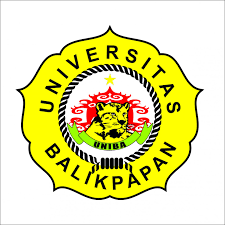 UNIVERSITAS BALIKPAPANFAKULTAS EKONOMIPROGRAM STUDI MANAJEMENNama Mata Kuliah:Akuntansi Keuangan MenengahSemester:III (Tiga)Mata Kuliah Prasyarat:…Kode Mata Kuliah:106102322Bobot SKS:3 SKSDosen Pengampu:Capaian Pembelajaran Lulusan Prodi yang Dibebankan pada Mata Kuliah Aspek SikapTaat hukum dan disiplin dalam kehidupan bermasyarakat dan bernegara. (S7)Menunjukkan sikap bertanggungjawab atas pekerjaan di bidang keahliannya secara mandiri. (S9)Aspek Keterampilan UmumMampu bertanggungjawab atas pencapaian hasil kerja kelompok dan melakukan supervisi dan evaluasi terhadap penyelesaian pekerjaan yang ditugaskan kepada pekerja yang berada di bawah tanggungjawabnya .(KU7)Mampu mendokumentasikan, menyimpan, mengamankan, dan menemukan kembali data untuk menjamin kesahihan dan mencegah plagiasi. (KU9)Aspek Keterampilan KhususMampu mengidentifikasi masalah manajerial dan fungsi organisasi pada level operasional, serta mengambil tindakan solutif yang tepat berdasarkan alternative yang dikembangkan, dengan menerapkan prinsip-prinsip kewirausahaan yang berakar pada kearifan lokal. (KK3)Aspek PengetahuanMenguasai prinsip kepemimpinan dan kewirausahaan dalam berbagai bidang organisasi. (P3)Capaian Pembelajaran Mata Kuliah	Setelah mengikuti mata kuliah ini Mahasiswa dapat menyusun Laporan KeuanganDeskripsi Mata Kuliah	Mata Kuliah Akuntansi Keuangan Menengah II untuk memahami konsep penyusunan laporan keuangan berbasis PSAK-IFRS, pembahasan mata kuliah ini meliputi: Liabilitas Jangka pendek, provisi, Dan Kontijensi; Liabilitas Jangka Panjang; Ekuitas Modal Disetor; Saldo Laba, Dividen, Saham dan Penghasilan Komprehensif lain; Sekuritas Dilusian dan Laba per Saham; Investasi, intrumen ekuitas dan Utang; Pendapatan; Akuntansi Pajak Penghasilan; Imbalan Kerja; Akuntansi Sewa; Kebijakan Akuntansi; Laporan Arus Kas; dan Isu seputar Akuntansi Keuangan.Daftar Referensi Utama :Kieso, Donald E., Weygandt,Jerry J., and  Werfield, Terry D , Intermediate Accounting IFRS Edition, 2014, John Wiley and Sons, IncHans Kartikahadi., Rosita Uli Sinaga., Merliyana Syamsul., Sylvia Veronica Siregar, Akuntansi Keuangan berdasarkan SAK berbasis IFRS II, Salemba EmpatDwi Martani., Sylvia Veronica Siregar., Ratna Wardhani., Aria Farahmita., Edward Tanujaya., Taufik Hidayat, Akuntansi Keuangan Menengah Berbasis PSAK II, Salemba EmpatDewan Standar Akuntansi Keuangan, Pernyataan Standar Akuntansi Keuangan, IAIPendukung :---Pertemuan Ke-1Pertemuan Ke-1Kemampuan Khusus (Sub-CPMK)Penyampaian kontrak pembelajaran (deseminasi kontrak perkuliahan)IndikatorReview Laporan Keuangan berbasis PSAK-IFRSMateri Pokok (Bahan Kajian)Diskusi Metode/Model PembelajaranModel: Contextual LearningMetode: Diskusi dan CeramahPengalaman BelajarMahasiswa menyimak, mencatat hal - hal  yang penting dan bertanya jika ada yang ingin ditanyakan,Mahasiswa menjawab pertanyaan yang terkait dengan yang dijelaskanPenilaianJenis:Tes Tertulis dan/atau Non Test. Kriteria:Kesesuaian Jawaban yang diberikanBobot:5%Waktu1150 menitReferensiBuku 1, 2, 3Pertemuan Ke-2Pertemuan Ke-2Kemampuan Khusus (Sub-CPMK)Mampu Memahami Liabilitas Jangka Pendek, Provisi dan Kontijensi.IndikatorMampu menjelaskan sifat dan tipe liabilitas jangka pendek.Mampu menjelaskan klasifikasi liabilitas jangka pendekMampu menjelaskan pencatatan dan pengukuran utang bank jangka pendekMampu menjelasan liabilitas jangka panjang yang akan jatuh tempoMampu menjelaskan pencatatan dan pengukuran liabilitas jangka pendek terkait operasional entitasPenyajian dan pengungkapan liabilitas jangka pendekMampu menjelaskan   definisi pengukuran dan penyajian provisiMampu menjelaskan definisi dan pengungkapan liabilitas dan aset kontijensiMateri Pokok (Bahan Kajian)Peranan dan definisiUtang berbunga jangka pendek : utang bank, utang weselLiabilitas jangka pendek terkait dengan kegiatan operasi entitasProvisi dan kontijensiPenyajian dan pengungkapanAnalisis laporan keuanganMetode/Model PembelajaranModel: Contextual LearningMetode: Diskusi dan CeramahPengalaman BelajarMahasiswa menyimak, mencatat hal - hal yang penting dan mengerjakan soal -soal pembahasanPenilaianJenis:Tes Tertulis dan/atau Non Test.Kriteria:Kesesuaian Jawaban yang diberikan.Bobot:5%Waktu1150 menitReferensiBuku 1, 2, 3Pertemuan Ke-3Pertemuan Ke-3Kemampuan Khusus (Sub-CPMK)Mahasiswa Mampu Memahami Liabilitas Jangka Panjang.IndikatorMampu menjelaskan definisi liabilitas jangka panjangMampu menjelaskan pengakuan awal dan pengukuran liabilitas jangka panjang Mampu me njelaskan pengukuran setelahnya dari liabilitas jangka panjangMampu menjelaskan penghentian pengakuan liabilitas jangka PanjangMampu menjelaskan penyajian dan pengungkapan liabilitas jangka panjangMateri Pokok (Bahan Kajian)Karakteristik liabilitasPengakuan awal dan pengukuran :Penerbitan Obligasi, Wesel BayarPengukuran setelah pengakuan awalPenghentian pengakuanPenyajian dan pengungkapanAnalisis laporan keuanganMetode/Model PembelajaranModel: Contextual LearningMetode: Diskusi dan CeramahPengalaman BelajarMahasiswa menyimak, mencatat hal - hal yang penting dan mengerjakan soal -soal pembahasan.PenilaianJenis:Tes Tertulis dan/atau Non Test.Kriteria:Kesesuaian Jawaban yang diberikan.Bobot:10%Waktu1150 menitReferensiBuku 1, 2, 3Pertemuan Ke-4Pertemuan Ke-4Kemampuan Khusus (Sub-CPMK)Mahasiswa Mampu Memahami mengenai Ekuitas : Modal Disetor.IndikatorMampu menjelaskan mengenai struktur kepemilikan entitas dan pelaporannyaMampu menjelaskan mengenai ekuitas pemegang saham dan komponen terkaitMampu menjelaskan mengenai jenis saham yang diterbitkan entitasMampu menjelaskan mengenai proses dan pencatatan penerbitas sahamMampu menjelaskan pembagian dividen untuk saham preferfenMateri Pokok (Bahan Kajian)Perseroan terbatas : struktur organisasi entitas, karakteristik, proses pembentukanEkuitas perseroan terbatas : modal disetor, saldo lana, penghasilan komprehensif lainSaham biasaSaham preferenPenyajian dan pengungkapanAnalisis laporan keuanganMetode/Model PembelajaranModel: Contextual LearningMetode: Diskusi dan CeramahPengalaman BelajarMahasiswa menyimak, mencatat hal - hal yang penting, tanya jawabPenilaianJenis:Tes Tertulis dan/atau Non Test.Kriteria:Kesesuaian Jawaban yang diberikan..Bobot:5%Waktu1150 menitReferensiBuku 1, 2, 3Pertemuan Ke-5 & 6Pertemuan Ke-5 & 6Kemampuan Khusus (Sub-CPMK)Menjelaskan mengenai Ekuitas : Saldo Laba, Dividen, Saham Treasuri, Penghasilan Komprehensif LainnyaIndikatorMampu menjelaskan komponen dari ekuitas: saldo laba, dividen, saham treasuri, dan penghasilan komprehensif lainMampu menjelaskan prinsip terkait dengan pengakuan dan pengukuran ekuitas: saldo laba, dividen, saham treasuri, dan penghasilan komprehensif lainMampu menjelaskan prinsip penyajian dan pengungkapan ekuitas: saldo  laba, dividen,saham treasuri, dan penghasilan komprehensif lainMateri Pokok (Bahan Kajian)Komponen ekuitas : saldo laba, dividen,saham treasuriPengakuan dan pengukuran ekuitas : saldo laba, dividen, saham treasuriPenyajian dan pengungkapanAnalisis laporan keuanganMetode/Model PembelajaranModel: Contextual LearningMetode: Diskusi dan CeramahPengalaman BelajarMahasiswa menyimak, mencatat hal - hal yang penting dan mengerjakan soal -soal pembahasan.PenilaianJenis:Tes Tertulis dan/atau Non Test.Kriteria:Kesesuaian Jawaban yang diberikan..Bobot:5%Waktu1150 menitReferensiBuku 1, 2, 3Pertemuan Ke-7Pertemuan Ke-7Kemampuan Khusus (Sub-CPMK)Menjelaskan Sekuritas Dilusian dan Laba Per Saham.IndikatorMampu menjelaskan perlakuan akuntansi atas sekuritas utang konversiMampu menjelaskan Perlakuan akuntansi atas saham preferen konversiMampu menjelaskan perlakuan akuntansi atas waran sahamMampu menjelaskan perlakuan akuntansi atas kompensasi sahamMampu menghitung laba per sahamMampu menghitung laba per saham dilusianMateri Pokok (Bahan Kajian)Sekuritas dilutif dan skema kompensasi z; opsi saham, waran saham, utang konversi, kompensasi sahamLaba per sahamPenyajian dan pengungkapanAnalisis laporan keuanganMetode/Model PembelajaranModel: Contextual LearningMetode: Diskusi dan CeramahPengalaman BelajarMahasiswa mengerjakan soal -soal pembahasan presentasi.PenilaianJenis:Tes Tertulis dan/atau Non Test.Kriteria:Kesesuaian Jawaban yang diberikan..Bobot:5%Waktu1150 menitReferensiBuku 1, 2, 3Pertemuan Ke-8Ujian Tengah Semester. Bobot 15%Pertemuan Ke-9Pertemuan Ke-9Kemampuan Khusus (Sub-CPMK)Menjelaskan Investasi : Instrumen Ekuitas dan Utang.IndikatorMampu menjelaskan definisi investasi di instrumen ekuitas dan instrumen utangMampu menjelaskan pengakuan awal dan pengukuran investasi di instrumen ekuitas dan utangMampu menjelaskan pengukuran setelahnya dari investasi di instrumen ekuitas dan utangMampu menjelaskan penghentian pengakuan investasi di instrumen ekuitas dan utang Mampu menjelaskan penyajian dan pengungkapan investasi di instrumen ekuitas dan utangMateri Pokok (Bahan Kajian)Aset keuanganInvestasi instrumen ekuitasInvestasi instrumen utangPenurunan nilai investasiReklasifikasi antar kategoriPenyajian dan pengungkapanAnalisis laporan keuanganMetode/Model PembelajaranModel: Contextual LearningMetode: Diskusi dan CeramahPengalaman BelajarMahasiswa menyimak, mencatat hal - hal yang penting dan menjelaskan ulang pengertian persediaan barang dagang.PenilaianJenis:Tes Tertulis dan/atau Non Test.Kriteria:Kesesuaian Jawaban yang diberikan..Bobot:5%Waktu1150 menitReferensiBuku 1, 2, 3Pertemuan Ke-10Pertemuan Ke-10Kemampuan Khusus (Sub-CPMK)Menjelaskan PendapatanIndikatorMampu menjelaskan prinsip pengukuran dan pengakuan pendapatanMampu menjelaskan prinsip pengakuan pendapatan dari penjualan barangMampu menjelaskan prinsip pengakuan pendapatan jasaMampu menjelaskan prinsip pengakuan pendapatan dari bunga, royalti, dan dividenMampu menjelaskan pengakuan pendapatan terkait program loyalitas konsumenMampu menjelaskan ketentuan pengungkapan pendapatanMampu menjelaskan metode persentase penyelesaian, dan metode beban terpulihkan untuk kontrak konstruksi jangka panjangMateri Pokok (Bahan Kajian)Definisi pendapatanPengukuran dan pengakuan pendapatanPendapatan penjualan barangPendapatan JasaPendapatan bunga, royalti, dan dividenLoyalitas konsumenPengungkapanKontrak konstruksi jangka panjangAnalisis laporan keuanganMetode/Model PembelajaranModel: Contextual LearningMetode: Diskusi dan CeramahPengalaman BelajarMahasiswa menyimak, mencatat hal - hal penting dan latihan soal pembahasanPenilaianJenis:Tes Tertulis dan/atau Non Test.Kriteria:Kesesuaian Jawaban yang diberikan..Bobot:5%Waktu1150 menitReferensiBuku 1, 2, 3Pertemuan Ke-11Pertemuan Ke-11Kemampuan Khusus (Sub-CPMK)Menjelaskan mengenai Akuntansi Pajak Penghasilan.IndikatorMampu menjelaskan pajak dalam entitasMampu menjelaskan akuntansi pajak penghasilanMampu menjelaskan standar akuntansi pajak penghasilanMampu menghitung laba menurut akuntansi dan laba menurut pajakMampu menghitung dan mencatat beban pajak utang pajak kiniMampu menjelaskan perbedaan permanen dan temporerMampu menjelaskan kompensasi kerugian dan menghitung dampak pajak tangguhanMampu menjelaskan pengungkapan pajak penghasilanMateri Pokok (Bahan Kajian)Pajak penghasilan dalam entitasPajak penghasilanPajak tangguhanKompensasi kerugianIsu pajak penghasilanPenyajian dan pengungkapanAnalisis laporan keuanganMetode/Model PembelajaranModel: Contextual LearningMetode: Diskusi dan CeramahPengalaman BelajarMahasiswa menyimak, mencatat hal - hal penting dan latihan soal pembahasan.PenilaianJenis:Tes Tertulis dan/atau Non Test.Kriteria:Kesesuaian Jawaban yang diberikan..Bobot:5%Waktu1150 menitReferensiBuku 1, 2, 3Pertemuan Ke-12Pertemuan Ke-12Kemampuan Khusus (Sub-CPMK)Menjelaskan mengenai Imbalan Kerja.IndikatorMampu menjelaskan karakteristik dan perlakuan akuntansi atas imbalan kerjaMampu menjelaskan perbedaan antara perlakuan akuntansi atas program iuran pasti dan imbalan pastiMampu menghitung beban dan liabilitas atas setiap imbalan kerjaMampu menyusun penyajian dan pengungkapan atas setiap jenis imbalan kerjaMateri Pokok (Bahan Kajian)Jenis-jenis imbalan kerjaImbalan pascakerjaPenyajian dan pengungkapanMetode/Model PembelajaranModel: Contextual LearningMetode: Diskusi dan CeramahPengalaman BelajarMahasiswa menyimak, mencatat hal - hal penting, tanya jawab, dan  latihan soal.PenilaianJenis:Tes Tertulis dan/atau Non Test.Kriteria:Kesesuaian Jawaban yang diberikan..Bobot:5%Waktu1150 menitReferensiBuku 1, 2, 3Pertemuan Ke-13Pertemuan Ke-13Kemampuan Khusus (Sub-CPMK)Menjelaskan mengenai Akuntansi Sewa.IndikatorMampu menjelaskan karakteristik dan perlakuan akuntansi atas sewa baik sisi lessee ataupun lessorMampu membedakan antara perlakuan akuntansi atas sewa operasi dan sewa pembiayaanMampu menghitung jumlah pendapatan beban,aset, dan liabilitas atas setiap jenis sewaMampu menyusun penyajian, dan pengungkapan jenis sewaMateri Pokok (Bahan Kajian)Karakteristik dan jenis sewaAkuntansi sewa untuk lesseeAkuntansi sewa bagi lessorTransaksi jual dan sewa Analisis laporan keuanganMetode/Model PembelajaranModel: Contextual LearningMetode: Diskusi dan CeramahPengalaman BelajarMahasiswa menyimak, mencatat hal - hal penting, dan diskusi.PenilaianJenis:Tes Tertulis dan/atau Non Test.Kriteria:Kesesuaian Jawaban yang diberikan..Bobot:5%Waktu1150 menitReferensiBuku 1, 2, 3Pertemuan Ke-14Pertemuan Ke-14Kemampuan Khusus (Sub-CPMK)Menjelaskan mengenai Kibijakan Akuntansi, Perubahan Estimasi Akuntansi dan KesalahanIndikatorMampu menjelaskan pengertian kebijakan auntansiMampu menjelaskan penerapan kebijakan akuntansiMampu menjelaskan perubahan kebijakan akuntansiMampu menerapkan akuntansi perubahan kebijakan akuntansiMampu menjelaskan perubahan estimasi akuntansiMampu menerapkan akuntansi perubahan estimasi akuntansiMmapu menjelaskan koreksi kesalahanMampu menerapkan akuntansi koreksi kesalahanMampu menganalisis Materi Pokok (Bahan Kajian)Kebijakan akuntansi dalam penyusunan laporan keuanganKebijakan akuntansiPerubahan kebijakan akuntansiPerubahan estimasiKesalahanAnalisis laporan keuanganMetode/Model PembelajaranModel: Contextual LearningMetode: Diskusi dan CeramahPengalaman BelajarMahasiswa menyimak, mencatat hal - hal penting, dan diskusi.PenilaianJenis:Tes Tertulis dan/atau Non Test.Kriteria:Kesesuaian Jawaban yang diberikan..Bobot:5%Waktu1150 menitReferensiBuku 1, 2, 3Pertemuan Ke-15Pertemuan Ke-15Kemampuan Khusus (Sub-CPMK)Menjelaskan mengenai Laporan Arus Kas.IndikatorMampu memahami tujuan laporan arus kasMampu menjelaskan sumber dan penggunaan arus kasMampu menyusun laporan arus kas Mampu menganalisis terhadap laporan arus kasMateri Pokok (Bahan Kajian)Tujuan laporan arus kasBentuk laporan arus kasPenyusunan laporan arus kasAnalisis laporan arus kasPenyajian dan pengungkapanMetode/Model PembelajaranModel: Contextual LearningMetode: Diskusi dan CeramahPengalaman BelajarMahasisawa menyimak, mencatat hal-hal penting, diskusi, dan tanya jawab pembahasan.Mahasiswa membuat laporan saldo laba.Mahasiswa mereview dari awal sampai akhir.PenilaianJenis:Tes Tertulis dan/atau Non Test.Kriteria:Kesesuaian Jawaban yang diberikan..Bobot:10%Waktu1150 menitReferensiBuku 1, 2, 3Pertemuan Ke-16Ujian Akhir Semester. Bobot 15%Bobot Penilaian Akhir1. Kehadiran		20%2. Tugas		20%3. UTS			30%4. UAS			30%Mengetahui, Ketua Program Studi,Nadi Hernadi Moorcy, S.E., M.M.NIK.  015004046Balikpapan,   September 2021Dosen Pengampu,Drs. Sudjinan, M.SiNIK.  Dr. Rihfenti Ernayani, S.E., M.Ak NIK.  Butet Wulan Trifina, S.E.,M.M NIK.  